GWAUN CAE GURWEN COMMUNITY COUNCIL AND CELTIC ENERGY COMMUNITY BENEFIT FUND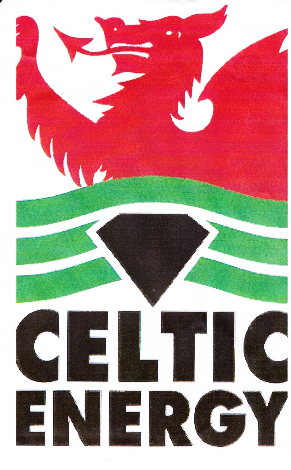 APPLICATION FORM(Wards of:  Cwmgors, Gwaun Cae Gurwen, Lower Brynamman & Tairgwaith)About Your OrganisationYour organisation’s financesYour organisation’s financial detailsPlease give the names of two bank signatories and their positions in your organisation.Your projects need for funding and how this can be addressed using the Fund Criteria2.5 Timescale of this projectProject Costs3.1 Please provide a breakdown of the total cost of this project excluding VATIs your Organisation registered for VAT and able to recover this element of the Project?(Please tick as appropriate)If so please provide VAT Registration Number _____________________________________Written estimates from suppliers MUST be supplied for ALL items requested or your application may not be considered3.3 RefereeDeclarationI am authorised to make the application on behalf of the organisation.I certify that to the best of my knowledge the information contained in this application is correct.If the information changes in any way, I will inform the Gwaun Cae Gurwen Community Council and Celtic Energy Community Benefit Fund immediately.I further confirm that is successful, the organisation agrees to the following conditions:Use the grant only for the purpose in the offer letterThe invoices submitted under this scheme have not been used to claim Grant Aid from other sources for the same expenditureComplete an end of project Monitoring Form as requestedAgree to take part in any publicity of the grant as requiredNot to use the funding for any projects that conflict or adversely affect the aim or policies of Gwaun Cae Gurwen Community Council or Celtic Energy or any associated companies or partnersChecklistPlease ensure you enclose the following of your application may not be consideredIMPORTANTPlease ensure you have answered every question as incomplete application forms may not be considered.Please return your application to:Email:	admin@gcgcc.org.ukPost:Gwaun Cae Gurwen Community CouncilCwmgors Community HallCemetery RoadCwmgorsAmmanfordSA18 1PSName of Organisation1.2 Contact Address of OrganisationPostcode1.3 First Contact PersonSecond Contact PersonPositionPositionDaytime Contact Phone No.Daytime Contact Phone No.EmailEmail1.4 What does your organisation do? Please give as much detail as possible about what your organisation does including your aims and objectives and how it achieves these.1.5 When was your organisation established?1.6 Do you have a constitution or similar document?                                    YesNoDo you have a Bank account in the name of the organisation?(Please tick as appropriate)YesNoA constitution is the governing document which states what your organisation does and where and how you achieve it. If you do not have a constitution or similar document you will NOT be eligible for this grant scheme. If you have a query, contact us.A constitution is the governing document which states what your organisation does and where and how you achieve it. If you do not have a constitution or similar document you will NOT be eligible for this grant scheme. If you have a query, contact us.A constitution is the governing document which states what your organisation does and where and how you achieve it. If you do not have a constitution or similar document you will NOT be eligible for this grant scheme. If you have a query, contact us.1.7 Which of the following best describes your work/services? (Please tick all which apply)1.7 Which of the following best describes your work/services? (Please tick all which apply)1.7 Which of the following best describes your work/services? (Please tick all which apply)1.7 Which of the following best describes your work/services? (Please tick all which apply)RecreationalCulturalEducationalServices for children/young peopleHealth and Well BeingServices for Older People (50+)EnvironmentalWork in disadvantaged communitiesEnergy EfficiencyOther (please state) ………………………………………………1.8 Please provide the following information(a) Total income in the last financial year:(b) Total amount spent in the last financial year:(c) Current savings or unallocated funds:1.9 Please give us details of your group’s bank account1.9 Please give us details of your group’s bank accountGroup Name on AccountBank/Building Society nameBank/Building Society addressSort CodeAccount NoBuilding Society roll number (If applicable)1NamePosition2NamePosition2.1 Please describe the project for which you request the grant and its geographic location.Your answer should describe which activity you need a grant for and how the funding will help to deliver the aims and objectives of your project.2.2 How have you identified the need for the project?Please state if there are any similar organisations in the area and how your work differs.2.3 What genuine long term community benefits do you anticipate as a result of the grant?What outcomes do you hope to see as a result of the grant? Describe the community or beneficiaries with which you work.2.4 How many people will benefit from this project? We want to know how many people will be involved in the activities that the grant will fund. It is important to give as much information as possible to ensure we assess your application appropriately.Start dateFinish dateOr ongoing (please tick)2.6 Demonstrate how the project will be sustained after the investment of grant aid?How will the project be maintained?2.7 how will you measure the progress and success of this project?Item£ AmountFunded by this grant scheme? Y/NTotal amount required for the whole project (exclusive of VAT) (A)Total VAT for this project (B)Total Project cost (A) + (B)YesNo3.2 How much money are you asking for? (It is a requirement that there is an element of match funding)£How much have you raised elsewhere for this project? Please list funders and amounts belowHow much have you raised elsewhere for this project? Please list funders and amounts below££££Please list other funders you have applied to for this project but have not yet received approval, the respective grant amounts and the date outcome of the application will be known (if you have failed to attract match funding, please list the sources you have explored and exhaustedPlease list other funders you have applied to for this project but have not yet received approval, the respective grant amounts and the date outcome of the application will be known (if you have failed to attract match funding, please list the sources you have explored and exhausted£££The referee must be a professional person or person of standing in the community. Examples include bank officials, police officers, ministers of religion and people with professional qualifications (teachers, accountants, solicitors etc) – NOT local councillors, Panel Members or the Clerk due to the potential conflict of interest.The referee must be a professional person or person of standing in the community. Examples include bank officials, police officers, ministers of religion and people with professional qualifications (teachers, accountants, solicitors etc) – NOT local councillors, Panel Members or the Clerk due to the potential conflict of interest.NameNameRelationship to your organisationRelationship to your organisationAddressAddressPostcodeDaytime Phone NoEmail3.4 Other Information – Please outline any other information you feel we should be aware of to strengthen your bid to the fund.4.1 Where did you hear about this grant scheme?4.2 If your grant is approved may we use your organisation as an example to promote our work?   (Please tick as appropriate)4.2 If your grant is approved may we use your organisation as an example to promote our work?   (Please tick as appropriate)4.2 If your grant is approved may we use your organisation as an example to promote our work?   (Please tick as appropriate)4.2 If your grant is approved may we use your organisation as an example to promote our work?   (Please tick as appropriate)YesNoName(Block Capitals) Position (Block Capitals)SignedDateA signed and dated Constitution (if you do not have a signed copy, we will still require an unsigned copy together with a copy of the minutes of the meeting at which it was adopted. If you do not have a constitution, please contacts us) Schools ExemptAudited Accounts If a new organisation, please provide a copy of current bank statement (showing the account name and details) Schools ExemptThree quotes MUST be supplied for ALL single items of equipmentInsurance Policy (Appropriate to the project, facility or activity to be developed)Lease Agreement (Where applicable)